9. SINIF 1. DÖNEM 1. ORTAK YAZILI KONU SORU DAĞILIM TABLOSU 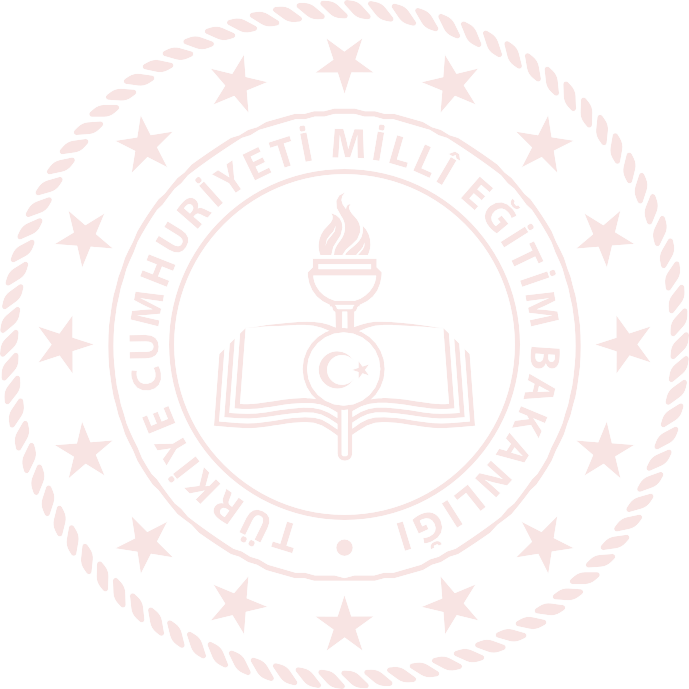 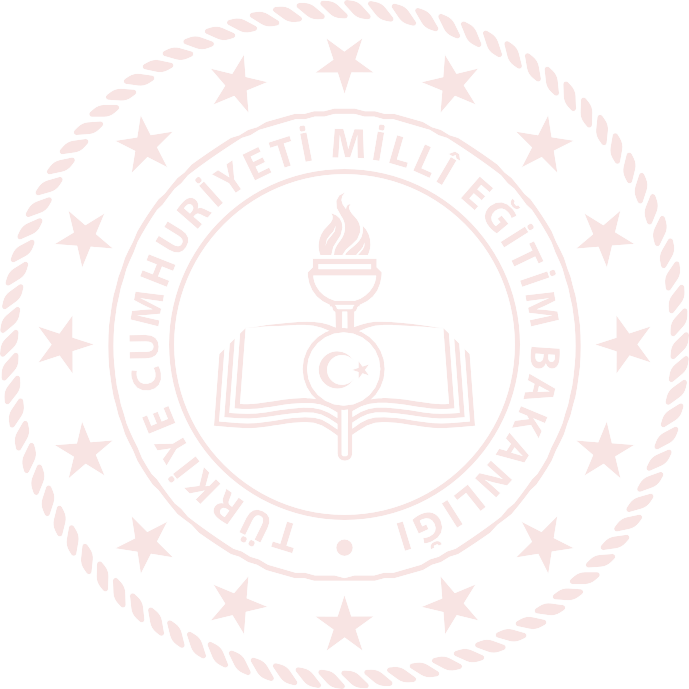 ÜniteKonuKazanımlar ve Açıklamaları1. Sınav1. Sınav1. SınavÜniteKonuKazanımlar ve Açıklamalarıİl/İlçe Genelinde Yapılacak Ortak SınavıOkul Genelinde Yapılacak Ortak SınavOkul Genelinde Yapılacak Ortak SınavÜniteKonuKazanımlar ve Açıklamalarıİl/İlçe Genelinde Yapılacak Ortak Sınavı1. Senaryo2. SenaryoYAŞAM BİLİMİ BİYOLOJİBiyoloji ve Canlıların Ortak Özellikleri9.1.1.1 Canlıların ortak özelliklerini irdeler.12YAŞAM BİLİMİ BİYOLOJİCanlıların Yapısında Bulunan Temel Bileşikler9.1.2.1. Canlıların yapısını oluşturan organik ve inorganik bileşikleri açıklar.Su, mineraller, asitler, bazlar ve tuzların canlılar için önemi belirtilir.Kalsiyum, potasyum, demir, iyot, flor, magnezyum, sodyum, fosfor, klor, kükürt, çinko minerallerinin canlılar için önemi vurgulanır.Karbonhidratların, lipitlerin, proteinlerin, nükleik asitlerin, enzimlerin yapısı, görevi ve canlılar için önemi belirtilir.98